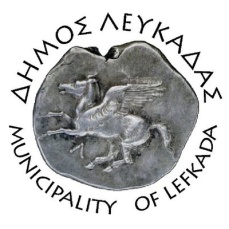 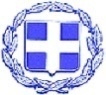 ΕΛΛΗΝΙΚΗ ΔΗΜΟΚΡΑΤΙΑ    ΔΗΜΟΣ ΛΕΥΚΑΔΑΣ  Λευκάδα, 9/8/2022ΔΕΛΤΙΟ ΤΥΠΟΥΚατακυρώσεις διαγωνισμών τριών ακόμη σημαντικών έργων π/υ 963.000,00€.Με απόφαση της Οικονομικής Επιτροπής  την Τρίτη 9/8/2022, εγκρίθηκαν τα πρακτικά ελέγχου δικαιολογητικών  κατακύρωσης  των ηλεκτρονικών διαγωνισμών  για τα κάτωθι έργα:Προμήθεια ταρτάν και εξοπλισμού στίβου σταδίου Λευκάδας, προϋπολογισμού 378.820€.Περιλαμβάνει την αποξήλωση του φθαρμένου ελαστικού τάπητα και την εφαρμογή νέου συνθετικού τάπητα στίβου, καθώς επίσης και την προμήθεια εξοπλισμού για την σωστή λειτουργία του στίβου.Διαμόρφωση Πνευματικού Κέντρου Δ.Ε. Σφακιωτών, προϋπολογισμού  372.000€.Περιλαμβάνει την αποπεράτωση των οικοδομικών εργασιών του διώροφου κτιρίου του Πνευματικού Κέντρου Σφακιωτών, την κατασκευή των Η/Μ εγκαταστάσεων και την μερική διαμόρφωση του περιβάλλοντος χώρου του.Αποκατάσταση κρηπιδωμάτων ιχθυοτροφείου (Αυλαίμων), προϋπολογισμού 212.000€.Περιλαμβάνει εργασίες αποκατάστασης της προστατευτικής λιθοδομής που οριοθετεί την έκταση του ιχθυοτροφείου Αυλαίμων, καθώς και την τοποθέτηση προκατασκευασμένων στοιχείων σκυροδέματος για την κατασκευή των θυρίδων έμφραξης της ιχθυογέννησης.Μέσα στις επόμενες μέρες θα υπογραφούν οι συμβάσεις με τους ανάδοχους των παραπάνω έργων, οπότε και θα ξεκινήσουν και οι εργασίες.							ΑΠΟ ΤΟΝ ΔΗΜΟ ΛΕΥΚΑΔΑΣ